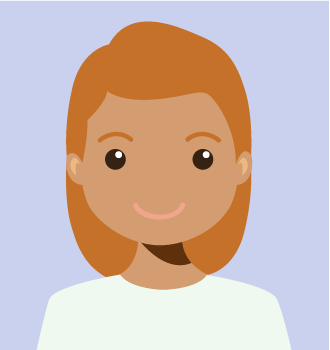 Leonora SalvaterraA tagline that describes what your value is for the organization you are applying. https://es.linkedin.com/in/profile+00 00 00 00 00name@domain.comLanguage	NativeLanguage	FluentSoftware	ExpertSoftware	AdvancedSoftware	BasicSoftware	BasicExperienceEducationCourse Name School Name. Place. Year-Year.Course Name School Name. Place. Year-Year.Course Name School Name. Place. Year.Course Name School Name. Place. Year.Course Name School Name. Place. Year.LEGAL INFORMATIONTHIS FREE OF CHARGE CURRICULUM TEMPLATE IS INTENDED DIRECTLY TO ALL THOSE PARTICULARS WHO WANT TO HAVE HER/HIS CV IN THIS FORMAT AND DESIGN. ALL MODIFICATIONS OF CONTENT AND DESIGN ARE ALLOWED FOR THIS PURPOSE.

COPY, REPRODUCTION, SALE, USE IN A PROGRAM, HOST TO DOWNLOAD IN ANOTHER PLACE OTHER THAN IDEASCV.COM OR ANY OTHER USE THAN THE ABOVE INDICATED IS PROHIBITED.

PROFILE & ICONS IMAGES BY FREEPIK.COM (TELEPHONE)

ALL NAMES ARE SIMULATED, ANY COINCIDENCE WITH THE REALITY IS MERELY CASUAL.